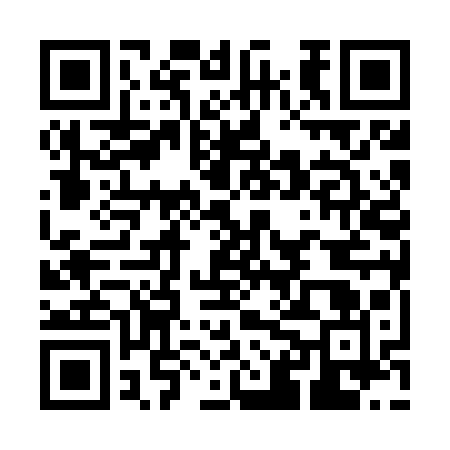 Ramadan times for Tammokula, EstoniaMon 11 Mar 2024 - Wed 10 Apr 2024High Latitude Method: Angle Based RulePrayer Calculation Method: Muslim World LeagueAsar Calculation Method: HanafiPrayer times provided by https://www.salahtimes.comDateDayFajrSuhurSunriseDhuhrAsrIftarMaghribIsha11Mon4:294:296:4012:244:056:096:098:1212Tue4:264:266:3812:244:076:126:128:1513Wed4:234:236:3512:244:096:146:148:1714Thu4:204:206:3212:234:116:166:168:2015Fri4:174:176:2912:234:136:186:188:2216Sat4:144:146:2712:234:156:206:208:2517Sun4:114:116:2412:234:166:236:238:2818Mon4:074:076:2112:224:186:256:258:3019Tue4:044:046:1812:224:206:276:278:3320Wed4:014:016:1512:224:226:296:298:3621Thu3:573:576:1312:214:236:316:318:3822Fri3:543:546:1012:214:256:346:348:4123Sat3:513:516:0712:214:276:366:368:4424Sun3:473:476:0412:204:296:386:388:4725Mon3:443:446:0112:204:306:406:408:4926Tue3:403:405:5912:204:326:426:428:5227Wed3:363:365:5612:204:346:456:458:5528Thu3:333:335:5312:194:356:476:478:5829Fri3:293:295:5012:194:376:496:499:0130Sat3:253:255:4712:194:396:516:519:0431Sun4:224:226:451:185:407:537:5310:071Mon4:184:186:421:185:427:557:5510:102Tue4:144:146:391:185:437:587:5810:143Wed4:104:106:361:175:458:008:0010:174Thu4:064:066:341:175:478:028:0210:205Fri4:024:026:311:175:488:048:0410:236Sat3:583:586:281:175:508:068:0610:277Sun3:533:536:251:165:518:098:0910:308Mon3:493:496:231:165:538:118:1110:349Tue3:453:456:201:165:548:138:1310:3710Wed3:403:406:171:165:568:158:1510:41